Информацияадминистрации Красночетайского районао поступлении и результатах рассмотрения обращения гражданза III квартал 2021 года.За период с 01.07.2021 по 30.09.2021 года в администрацию Красночетайского района поступило 13 письменных заявлений (АППГ 27) и 2 устных обращения  (АППГ 2). Все обращения, поступившие в администрацию района, рассматриваются главой администрации района, который направляет заявления в управления, отделы и сектора  администрации района. На рассмотренные обращения даются письменные ответы.  По своему содержанию и характеру обращений поступившую корреспонденцию можно выделить в следующие группы:2 – обращения по вопросу предоставления жилья (АППГ 4);2 – обращения по вопросу коммунально-бытового обслуживания (АППГ 2)1 – обращение по вопросу строительства и реконструкции объектов транспорта, автомобильных дорог (АППГ 10) и другие. 	Анализ поступающей корреспонденции с территорий сельских поселений показывает, что наибольшее количество обращений поступило с территории Красночетайского сельского поселения (6).Через вышестоящие органы исполнительной власти поступило 8 писем (АППГ 13), из них писем пересланных Администрацией Президента Российской Федерации 1 (АППГ 0). На все письма даны ответы разъяснительного характера и своевременно заполнены в разделе «Результаты рассмотрения обращений» на   Интернет – портале ССТУ РФ. Коллективных обращений в третьем квартале 4 (АППГ 6). Анонимных 0 (АППГ 1). Повторных 0 (АППГ 0).Из 13 обращений: 10 – разъяснено, 2 - удовлетворено, 1 – взято на контроль.На приеме у главы администрации района побывали 2 гражданина (АППГ 2).  Из них: пенсионеры – 1 (АППГ 2), прочие граждане - 1.Граждан, пришедших на прием волнуют вопросы следующего содержания: жилищные вопросы, вопросы благоустройства.Каждому посетителю в ходе беседы были даны разъяснения и рекомендации по существу поднимаемых ими вопросов.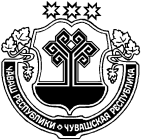 Чăваш РеспубликинХĕрлĕ Чутай районадминистрацийĕадминистрацияКрасночетайского районаЧувашской РеспубликиПобеды пл., д. 1, с. Красные Четаи,  Красночетайский район,Чувашская Республика, 429040тел. (83551) 2-16-61, факс (83551) 2-16-76e-mail: krchet@cap.ruЧăваш РеспубликинХĕрлĕ Чутай районадминистрацийĕадминистрацияКрасночетайского районаЧувашской РеспубликиПобеды пл., д. 1, с. Красные Четаи,  Красночетайский район,Чувашская Республика, 429040тел. (83551) 2-16-61, факс (83551) 2-16-76e-mail: krchet@cap.ruЧăваш РеспубликинХĕрлĕ Чутай районадминистрацийĕадминистрацияКрасночетайского районаЧувашской РеспубликиПобеды пл., д. 1, с. Красные Четаи,  Красночетайский район,Чувашская Республика, 429040тел. (83551) 2-16-61, факс (83551) 2-16-76e-mail: krchet@cap.ruЧăваш РеспубликинХĕрлĕ Чутай районадминистрацийĕадминистрацияКрасночетайского районаЧувашской РеспубликиПобеды пл., д. 1, с. Красные Четаи,  Красночетайский район,Чувашская Республика, 429040тел. (83551) 2-16-61, факс (83551) 2-16-76e-mail: krchet@cap.ruЧăваш РеспубликинХĕрлĕ Чутай районадминистрацийĕадминистрацияКрасночетайского районаЧувашской РеспубликиПобеды пл., д. 1, с. Красные Четаи,  Красночетайский район,Чувашская Республика, 429040тел. (83551) 2-16-61, факс (83551) 2-16-76e-mail: krchet@cap.ru15.11.202101/03-01-2425На №  от     от   № п/пНаименование сельского поселенияКоличество обращенийАППГ2020 г.1.Акчикасинское сельское поселение142.Атнарское сельское поселение-43.Большеатменское сельское поселение114.Испуханское сельское поселение-35.Красночетайское сельское поселение676.Пандиковское сельское поселение157.Питеркинское сельское поселение1-8.Староатайское сельское поселение-19.Хозанкинское сельское поселение2210.Штанашское сельское поселение1-